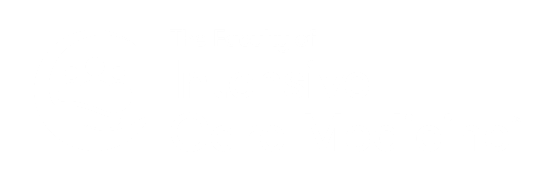 COMMITTEE AIMS & OBJECTIVESThe Women in Intensive Care Sub-Committee (WICM) coordinates and oversees the Faculty’s focus in the areas of: Raise the profile of ICM at undergraduate and postgraduate levelAdvocate for female doctors in training and consultant postsIdentify and address reasons for gender inequalityNetwork and be part of something critical in the development of ICM in the UK.The WICM Sub-committee is looking for 2 new members to represent consultants and SAS doctors in discussions and to contribute with ideas as well as content to existing project streams of the sub-committee. While the group focuses on issues of interest for women working in intensive care, the projects they work on and tools they are developing can help everyone working intensive care medicine, irrespective of gender. The Sub-committee reports directly into the Faculty’s Careers, Recruitment and Workforce Committee and from this platform can contribute to projects aimed at attracting junior doctors into the specialty and developing tools and skills for Intensivists to use for a lifelong career in ICM. THE ROLE & YOUTerms of Office: The term of office for WICM members is three years.  Second terms are at the discretion of the WICM Chair and Faculty Board. Person Specification: Those eligible must meet the following essential criteria:Be a FICM registered doctor. Have an interest in addressing the gender imbalance in ICM, career advice, wellbeing support, mentoring, training and recruitment or workforce. In addition, those applying must not have notable commitments to other educational providers that would result in insufficient capacity to take forward WICM work streams.It is recommended that potential WICM Members discuss their interest in the opportunity with hospital colleagues and line management, to ensure they can dedicate the appropriate time to the role. This position does not attract any remuneration from the FICM.  SUPPORTOn beginning your appointment you will join the WICM Sub-committee, which includes an established Chair. The Chair will support you from your first meeting and throughout. WICM, like all Faculty groups, is a positive and open work environment and the FICM Secretariat will be on hand to support you as you join and with subsequent workflow. This includes learning how to undertake tasks with which you are not already familiar.RESPONSIBILITIESWICM Sub-Committee Members are expected to: Attend all WICM Sub-committee meetings and take part in committee discussions (including via email) by reading all relevant materials that are sent to members.Work with WICM Members to agree an overall vision for the sub-committee.Take responsibility for WICM workstreams and projects and dedicate an hour per week. Actively participate in the WICM Blog through their own contributions as well as securing contributions from other interested parties. Produce research or written documents from time-to-time including contributions to the FICM newsletter, Critical Eye, Social Media and Faculty website. Attend occasional events that relate to the committee’s work.MEETINGSTypically meetings take place quarterly and are virtual.Travel expenses are reimbursed subject to the expenses policy.WICM Subcommittee Members may not send delegates to attend in their place.Disclosure of interest: All WICM Subcommittee Members should disclose to the Chair any relevant conflicting interest of any kind (financial or otherwise) arising in relation to any item on the agenda.  Meeting arrangementsCopies of the Agenda and accompanying papers will be sent to Committee members in advance.Members can request the Chair to add items to the agenda in advance of the meeting.All members are encouraged to speak freely and contribute to the discussions. Calendar14 November 2023 – 10am – 12pm - via Microsoft TeamsTO APPLYPlease submit a short CV and complete the application form appended below.  These will be shared with the appointment panel who will review applications and reach a consensus on those appointed. Please send to contact@ficm.ac.uk by 9am, 18th August 2023.CONTACTIf you have any questions or would like an informal chat about the role, email us at contact@ficm.ac.uk and we will get right back to you.  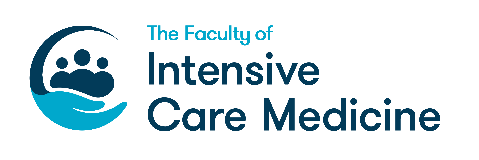 NameJob TitleGMC NumberTelephoneEmailPlease provide a short statement highlighting your relevant experience and interest, and why you would like to apply for this role (max 350 words): Data management: We will share your application form securely with the appointment panel only.  Your data will be stored securely.